Осторожно, клещи!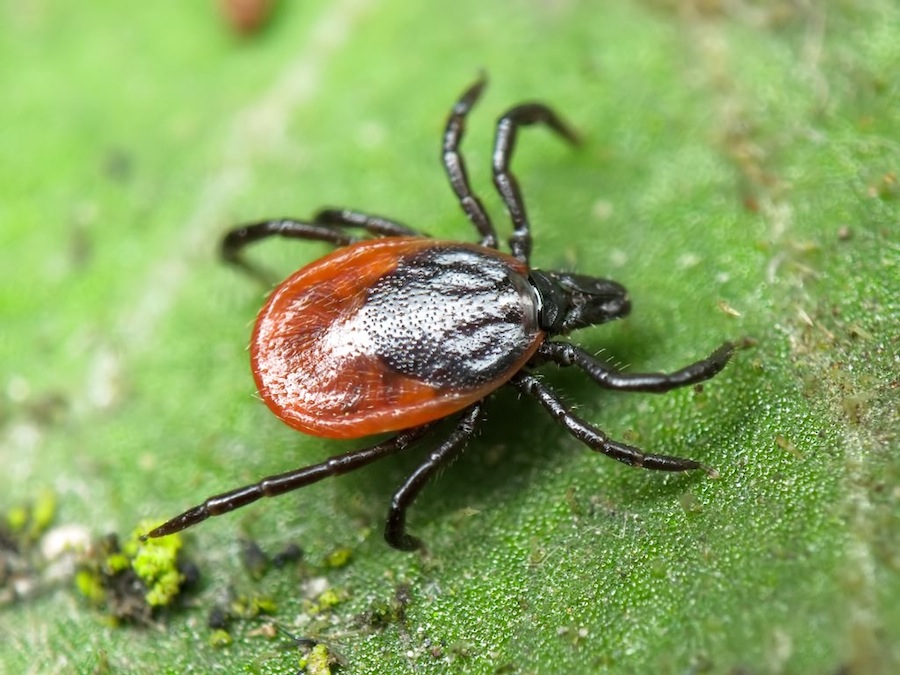 Природа просыпается от зимней спячки. Клещи вылезают из земли и забираются на высокую траву и на ветки низкорослых кустарников. Клещ – переносчик энцефалита. Заболевание - энцефалит, вызываемое укусом клеща, очень трудно поддаётся лечению.Не пренебрегайте возможностью сделать прививку от клещевого энцефалита! Самый критический период это конец апреля - начало мая. Уважаемые белгородцы, помните!Если вы находитесь в лесу:         1.Не рекомендуется без особой надобности залезать в непроходимые чащи низкорослого кустарника (малина, ольха, орешник и т.д.).2.Тело должно быть полностью прикрыты.3.Обязательно наличие головного убора.4.Длинные волосы желательно спрятать под головной убор.5. После похода по лесу, необходимо проверить (стряхнуть) как верхнюю одежду, так и нижнее бельё.6. Осмотреть всё тело.Если вы обнаружили клеща, который уже впился вам в тело:   1. Ни в коем случае не дёргайте его самостоятельно, так как вы можете оторвать тело от головы (голова может существовать без тела).   2. Для удаления клеща, необходимо сразу обратиться в медицинское учреждение.